Hampton Academy Supply ListSelf-Contained✔ P.E Kits (to be purchased at school) ✔ School Insurance (Colina) $20.00✔ School JacketSupplies	2 Packs #2 Pencils1 pack Jumbo Crayons (8 count)1 pack Regular Size Crayons (16 count)1 pack Dry Erase Markers w/board eraser (black and coloured)Dry Erase Board (personal size)Washable MarkersWashable Paint and Paint Brushes  3 Jumbo Erasers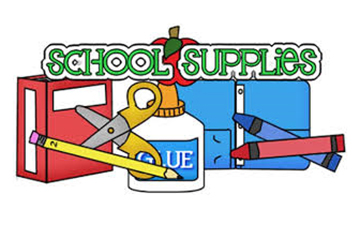 Pencil BoxPencil Sharpener and Crayon SharpenerBottle glue1 pack glue sticks2 packs Self-Adhesive Velcro Dots1 pack laminating sheets (5mil)1 Scissors (blunt edge)Index Cards (coloured and white)Art Apron(2) 3inch White Ring Binder2 packs white Printing Paper4 Composition Books (K-2) skill appropriate linesHeadphonesTabletBig bottle Hand SanitizerBig bottle Hand Soap1 pack Lysol Spray and 1 pack Lysol WipesDisposable Wipes *Textbooks and Workbooks will be covered under Material Fees.